Принято на сессииСовета депутатов 31.05.2023г.Р Е Ш Е Н И Е  от 31.05.2023г.                                 с.Усть-Бюр                        №  45Об отмене решения Совета депутатовУсть-Бюрского сельсовета № 55 от 30.09.2021г. «Об утверждении Положения о муниципальном лесном контроле на территории Усть-Бюрского сельсовет (с изм. от 28.04.2023г. № 35)»            Рассмотрев заключение Министерства по делам юстиции и региональной безопасности Республики Хакасия от 04.11.2021г. № 250-001/1032 на решение Совета депутатов Усть-Бюрского сельсовета от 30.09.2021г. № 55 «Об утверждении Положения о муниципальном лесном контроле на территории Усть-Бюрского сельсовета» (с изм. от 28.04.2023г. № 35), Совет депутатов Усть-Бюрского сельсоветаРЕШИЛ:1. Решение Совета депутатов Усть-Бюрского сельсовета от 30.09.2021г. № 55 «Об утверждении Положения о муниципальном лесном контроле на территории Усть-Бюрского сельсовета» (с изм. от 28.04.2023г. № 35) отменить. 2.Данное решение вступает в силу со дня его принятия.          Глава Усть-Бюрского сельсовета:                               Е.А.Харитонова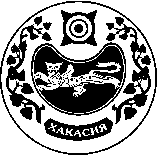 СОВЕТ ДЕПУТАТОВ УСТЬ-БЮРСКОГО СЕЛЬСОВЕТА